Государственное бюджетное образовательное учреждениевысшего профессионального образования«Башкирский государственный медицинский университет»Министерства здравоохранения Российской ФедерацииКафедра мобилизационной подготовки здравоохранения и медицины катастроф                                        УТВЕРЖДАЮ                                        Заведующий кафедрой мобилизационной                                         подготовки здравоохранения и медицины катастроф                                          д.м.н.  Кайбышев В.Т.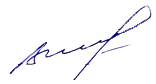                                         «4»  сентября 2014 г.МЕТОДИЧЕСКИЕ УКАЗАНИЯДЛЯ ОРДИНАТОРОВК занятиям по  дисциплине: Гигиена и эпидемиология чрезвычайных ситуацийСпециальность: ОрдинатураКурс:  I                             Семестр: II Уфа 2014Дисциплина: Гигиена и эпидемиология чрезвычайных ситуаций  на основании рабочей программы учебной дисциплины Медицина чрезвычайных ситуаций  утвержденной «4» сентября 2014 г.  Авторы: преподаватели кафедры мобилизационной подготовки здравоохранения и медицины катастроф Кайбышев В.Т., Федотов А.Л. Утверждение на заседании № 46 кафедры мобилизационной подготовки здравоохранения и медицины катастроф от «04» сентября 2014 г.К практическому занятиюТема: Нормативно-правовые основы Всероссийской службы медицины катастроф. Подвижные формирования службы медицины катастроф Минздрава РФ.Актуальность темы: Уязвимость общества перед природными и техногенными катастрофами критически растет, всё больше приобретя глобальный, международный характер. Тенденция к увеличению числа и тяжести чрезвычайных ситуаций характерна для вех стран мира.   В постановлении Правительств Российской Федерации от 03.05.94 № 420 « О защите жизни и здоровья населения Российской Федерации при возникновении и ликвидации последствий чрезвычайных ситуаций, вызванных стихийными бедствиями, авариями и катастрофами» сохранение жизни и здоровья населения России  в условиях ЧС  признано важнейшей государственной задачей федеральных органов исполнительной власти субъектов Российской Федерации и местного самоуправления. В решении данной проблемы большое внимание делено подготовке населения, дальнейшему совершенствованию службы медицины катастроф, созданию условий для успешной её деятельности. Этим восстановлением было регламентировано создание единой Всероссийской службы медицины катастроф (ВСМК), функционально объединяющей службы медицины катастроф Минздрава России, Минобороны России, а также медицинские силы и средства МПС, МВД России, других министерств и ведомств, участвующих в ликвидации  медико – санитарных последствий ЧС.2. Учебные цели: На занятии необходимо ознакомить с руководящими документами, регламентирующими деятельность в различных режимах функционирования Всероссийской службы медицины катастроф,  организационной структурой, характеристикой подвижных формирований службы медицины катастроф.Для формирования профессиональных компетенций (ПК-3, ПК-8) слушатель должен знать:- задачи и основы организации ВСМК.- порядок взаимодействия медицинских формирований и учреждений при ликвидации последствий в очагах поражения- организацию работы подвижных медицинских формирований и учреждений при ликвидации последствий в очагах поражения- организацию оказания различных видов медицинской помощи пораженному населению - организацию и порядок проведения эвакуации населения и лечебных учрежденийДля формирования профессиональных компетенций слушатель должен уметь:- идентифицировать основные опасности окружающей среды, оценивать риск их реализации- решать практические задачи по расчету выделения необходимых сил и средств службы медицины катастроф для оказания экстренной медицинской помощи пораженных в ЧС- оказывать первую медицинскую, доврачебную и первую врачебную помощь пораженному населению в чрезвычайных ситуациях  мирного и военного времени.3. Материалы для самоподготовкиВопросы для самоподготовки:Нормативно – правовая база ВСМК.Организация, структура Всероссийской службы медицины катастроф.      3. Органы управления Всероссийской службы медицины катастроф.       4. Система подготовки кадров службы медицины катастроф.      5. Всероссийская служба медицины катастроф (ВСМК): определение, задачи. Принципы, режимы функционирования ВСМК.Организационная структура, характеристика и возможности полевого многопрофильного госпиталя (ПМГ).        8. Организационная структура, виды, характеристика и возможности бригад специализированной медицинской помощи.  4. Вид занятия: практическое занятие. 5. Продолжительность занятия: 6 часов.     6. Оснащение:6.1. Дидактический материал (кино- и видеофильмы, контролирующие компьютерные программы, мультимедийные и ситуационные задачи).6.2. ТСО (компьютеры, видеодвойка, DVD-проигрыватель, мультимедийные проекторы).7. Содержание занятия:7.1. Контроль исходного уровня знаний и умений.Задания для самоконтроля: (решение слушателями  индивидуальных наборов тестов по теме)1.Элемантами организационной структуры ВСМК являются:1.) Руководящие органы2.) Органы управления3.) Силы и средства службы4.) Все перечисленное выше2. Руководящими органами ВСМК на всех уровнях (кроме федерального и объектового) являются:1.) ВЦМК «Защита»2.) Руководитель органа управления3.) Межведомственные координационные комиссии4.) Все выше перечисленное3. На федеральном уровне (в масштабе РФ) служба представленна:1.) ВЦМК «Защита» Минздрава РФ с входящим в него штабом ВСМК2.) Формированиями ВСМК3.) Формированиями и учреждениями федерального управления «Медбиоэкстрем» при МЗ РФ4.) Всеармейским центром медицины катастроф, медицинскими формированиями и учреждениями центрального подчинения МО РФ, МВД, МПС5.) Всё выше перечисленное4. Региональный центр медицины катастроф подчиняется непосредственно:1.) Минздраву РФ2.) Министерству Обороны РФ3.) Министерству Транспорта РФ4.) ВЦМК «Защита» 5.) Всё выше перечисленное5. На территориальном уровне (в масштабе субъекта) служба представлена:1.) 82 – мя центрами медицины катастроф2.) Структурами военно – медицинской службы, МВД России, Минтранса России и других ведомств, расположенных на данной территории, и предназначенных для участия в ликвидации последствий ЧС3.) Полевым многопрофильным госпиталем4.)Всё вышеперечисленное6. Территориальные центры медицины катастроф подчиняются:1.)Министерству обороны РФ2.)Министерству путей сообщения3.) Руководителю территориального звена здравоохранения4.) Министерству внутренних дел7. На местном уровне ВСМК включает:1.) Медицинские формирования, созданные в населенном пункте (административно районе), предназначенных для медико – санитарного обеспечения в ЧС2.) МОСН3.) Парашютно – десантная медицинская группа4.) Отряд первой врачебной помощи7.2. Разбор с преподавателем узловых вопросов, необходимых для освоения темы занятия.7.3.Демонстрация преподавателем методики практических приемов по данной теме.7.4.Самостоятельная работа слушателей под контролем преподавателя (оформление медицинской документации и др.)7.5. Контроль конечного уровня усвоения темы:Подготовка к выполнению практических приемов по теме занятия.Материалы для контроля уровня освоения темы: тесты, ситуационные задачи.Место проведения самоподготовки. Учебная комната для самостоятельной работы слушателей.8. Методы контроля знаний и навыков: опрос слушателей, проверка лекционных материалов.К практическому занятию2. Тема: Организация и проведение лечебно-эвакуационных мероприятий пострадавшим в чрезвычайных ситуациях мирного и военного времени.Актуальность темы:   Система лечебно-эвакуационного обеспечения населения при чрезвычайных ситуациях. Лечебно-эвакуационное обеспечение в ЧС является одним из основных и наиболее трудоемких видов деятельности службы медицины катастроф при ликвидации медико-санитарных последствий ЧС, направленным на сохранение жизни пораженным (больным), быстрейшее восстановление их здоровья и работоспособности. Определение, обоснование и организация медицинской сортировки при лечебно-эвакуационном обеспечении населения, персонала и больных лечебных учреждений при чрезвычайных ситуациях. Важнейшее организационное мероприятие, обеспечивающее четкую реализацию системы лечебно-эвакуационного обеспечения, - медицинская сортировка. Медицинская сортировка – распределение пораженных (больных) на группы исходя из необходимости в однородных лечебно-профилактических и эвакуационных мероприятиях в зависимости от медицинских показаний и конкретных условий обстановки. Особенности организации оказания медицинской помощи при эвакуации детей из района чрезвычайных ситуаций.Оказание медицинской помощи детям должно осуществляться с учетом анатомо-физиологических особенностей детского организма, обуславливающих отличия в клинических проявлениях и течение посттравматического заболевания по сравнению со взрослыми.2. Цель занятия: На занятии необходимо ознакомить с условиями, определяющими систему лечебно-эвакуационного обеспечения, принципами, с особенностями медицинской сортировки пораженных в условиях чрезвычайной ситуации, особенностью медицинской эвакуации пораженных, в том числе детей из районов чрезвычайных ситуации.Для формирования профессиональных компетенций (ПК-8, ПК-13) слушатель должен знать:- организацию лечебно-эвакуационных мероприятий в чрезвычайных ситуациях в мирного и военного времени.- организацию оказания различных видов медицинской помощи пораженному населению - организацию и порядок проведения эвакуации населения и лечебных учреждений- организацию и порядок проведения эвакуации населения и лечебных учреждений- особенности медицинской сортировки пораженных в чрезвычайных ситуациях- виды медицинской сортировки- особенности организации и проведения медицинской эвакуации детей в чрезвычайных ситуацияДля формирования профессиональных компетенций слушатель должен уметь:- оказывать первую врачебную помощь пораженному населению в чрезвычайных ситуациях  мирного и военного времени.- провести медицинскую сортировку пораженных в условиях чрезвычайных ситуациях - организовать оказание медицинской помощи детям в чрезвычайных ситуациях  мирного и военного времени.3. Материалы для самоподготовки к усвоению данной темы:Вопросы для самоподготовки:Условия, определяющие систему лечебно-эвакуационного               обеспечения  Сущность системы лечебно-эвакуационного обеспечения: основные принципы, этапы медицинской эвакуации, принципиальная схема развертывания лечебно-эвакуационного обеспечения       Виды и объем медицинской помощи  Медицинская сортировка пораженных (больных) в условиях чрезвычайных ситуаций                                                                                                       Требования и критерии медицинской сортировки                               Виды медицинской сортировки                                                              Медицинская эвакуация пораженных (больных) в чрезвычайных  ситуацияхОсобенности организации оказания медицинской помощи детям в чрезвычайных ситуациях4. Вид занятия: практическое занятие. 5. Продолжительность занятия: 6 часов.6. Оснащение:6.1. Дидактический материал (кино- и видеофильмы, контролирующие компьютерные программы, мультимедийные и ситуационные задачи).6.2. ТСО (компьютеры, видеодвойка, DVD-проигрыватель, мультимедийные проекторы).7. Содержание занятия:7.1. Контроль исходного уровня знаний и умений.Задания для самоконтроля (решение слушателями индивидуальных наборов тестов по теме) 1. Система лечебно-эвакуационного обеспечения пострадавших в ЧС предусматривает:а) два этапа;б) три этапа;в) четыре этапа;г) этапы в этой системе не предусмотрены.	2. Первую врачебную помощь в ЧС оказывают:а) бригады доврачебной помощи;б) реанимационные бригадыв) врачебно-сестринские бригады;г) все перечисленные формирования.3. Лечебно-эвакуационное обеспечение населения в ЧС- это комплекс:а) медицинских мероприятий;б) организационных и технических мероприятий по розыску пораженных (больных), их сбору, доставке (транспортировке) до медицинских формирований (подразделений) и учреждений;в) мероприятий по оказанию необходимой медицинской помощи, лечению и реабилитации;г) всех перечисленных мероприятий.4. Оптимальный срок оказания первой врачебной помощи: а) первые 1-2ч с момента поражения;б) первые 4-6ч с момента поражения;в) первые 2-4ч с момента поражения;г) такая информация отсутствует.5. Медицинская сортировка пораженных (больных) проводится по ряду критериев:а) опасности для окружающих;б) нуждаемости в медицинской помощи, для определения места и очередности ее оказания;в) целесообразности и возможности дальнейшей эвакуации;г) всем перечисленным критериям.                                                                               7.2. Разбор с преподавателем узловых вопросов, необходимых для освоения темы занятия.7.3.Демонстрация преподавателем методики практических приемов по данной теме.7.4.Самостоятельная работа слушателей под контролем преподавателя (оформление медицинской документации и др.)7.5. Контроль конечного уровня усвоения темы:Подготовка к выполнению практических приемов по теме занятия.Материалы для контроля уровня освоения темы: тесты, ситуационные задачи.Место проведения самоподготовки. Учебная комната для самостоятельной работы слушателей.8. Методы контроля знаний и навыков: опрос слушателей, проверка лекционных материалов.К семинарскому занятию3. Тема: Организация и проведение мероприятий по защите населения, больных и медицинских работников от вредных и опасных факторов природного и техногенного происхождения. Актуальность темы:   В войнах, при авариях, стихийных бедствиях, эпидемиях и других чрезвычайных ситуациях основным ущербом для государства является гибель населения. В связи с этим, органами РСЧС разработаны, приняты и действуют на территории России регламентированные принципы и способы защиты населения.Основу организации защиты населения в чрезвычайных ситуациях составляет принцип универсальности проводимых мероприятий, обеспечивающих снижение или исключение поражающего фактора при водных, техногенных и социально – политических катастрофах. Этот принцип состоит в том, что при защите населения используется технология, обеспечивающая его применение как в мирное, так и военное время.Не менее значимым является принцип дифференцированного проведения мероприятий в регионах страны с учетом их особенностей по прогнозируемой обстановке и мероприятий, осуществляемых в городах и сельской местности, особенно с учетом возможных социально – политических катастроф.Медицинские средства индивидуальной защиты предназначены для оказания первой помощи в чрезвычайных ситуациях с целью предупреждения поражения или снижения эффекта воздействия поражающих факторов и профилактики осложнения. 2. Цель занятия: На занятии необходимо ознакомить с организацией и проведением мероприятий по защите населения при ухудшении химической и радиационной обстановки, в очагах особо опасных инфекций и иных чрезвычайных ситуациях.Для формирования профессиональных компетенций (ПК-3, ПК-8) слушатель должен знать:- основу медико – санитарного обеспечения населения при ликвидации последствий чрезвычайных ситуаций химической и радиационной природы.- оценку радиационной, химической, инженерной, пожарной и медицинской обстановки.- способы и средства защиты населения, больных, медицинского персонала и имущества медицинских учреждений и формирований в военное время;- основы оказания различных видов медицинской помощи пораженному населению;- организацию и способы защиты от поражающих факторов  оружия массового поражения и природных техногенных катастроф;- коллективные средства защиты, убежища и нетранспортабельных больных и порядок использования;Для формирования профессиональных компетенций слушатель должен уметь:- оценивать медицинскую обстановку при чрезвычайных ситуациях.- применять методы защиты от опасности в процессе деятельности врача.- осуществлять основные мероприятия по защите населения.- практически использовать коллективные и индивидуальные средства защиты населения.- оценивать рационную и химическую обстановку.- квалифицированно использовать медицинские средства защиты.- использовать индивидуальные средства медицинской защиты3.   Материалы для самоподготовки к усвоению данной темы:Вопросы для самоподготовки:1) Оценка радиационной обстановки.2.) Радиационная разведка, приборы для определения мощности дозы облучения.3.) Оценка химической обстановки.4.) Методы индикации отравляющих веществ, приборы для определения ОВ.4. Вид занятия:  семинарское занятие 5. Продолжительность занятия: 2 часа6. Оснащение:6.1. Дидактический материал (кино- и видеофильмы, контролирующие компьютерные программы, мультимедийные и ситуационные задачи).6.2. ТСО (компьютеры, видеодвойка, DVD-проигрыватель, мультимедийные проекторы).7. Содержание занятия: 7.1. Контроль исходного уровня знаний и умений.Задания для самоконтроля: (решение студентами индивидуальных наборов тестов по теме)1. Единицей измерения поглощенной дозы облучения является:	1.) зиверт2.) грей3.) беккерель4.) рад.2. На внешней границе зоны чрезвычайно опасного заражения экспозиционная доза до полного распада будет равна:1.) 4000 Р.2.) 400 Р.3.) 40 Р.4.) 4 Р.3. На сколько зон делятся радиоактивные облака при неземном ядерном взрыве?1.) 2 зоны2.) 3 зоны3.) 4 зоны4.) 5 зон.5.) 6 зон.4. Суммарная доза облучения личного состава медицинского отряда за время выдвижения работы (4 сут) не должна превышать:1.) 50 рад2.) 0,5 рад3.) 5 рад4.) таких данных не существует.5. Поражающие концентрации нестойких отравляющих веществ сохраняются на местности:1.) до 1 ч.2.) 6 – 8 ч.3.) 1 сут.4.) 1 неделя6. Выберите определение медико – тактической характеристики очага поражения отравляющего вещества кожно – резорбтивного действия:1.) нестойкий, быстрого действия2.) стойкий, замедленного действия3.) стойкий, быстрого действия4.) вещество несмертельного действия7.  Методы экспертизы продовольствия и питьевой воды на загрязнение продуктами ядерного взрыва :1.) обсервационный метод2.) метод смешивания3.) лабораторный метод4.) Гамма метода.5.) Флуорецентный метод7.2. Разбор с преподавателем узловых вопросов, необходимых для освоения темы занятия.7.3.Демонстрация преподавателем методики практических приемов по данной теме.7.4.Самостоятельная работа слушателей под контролем преподавателя (оформление медицинской документации и др.)7.5. Контроль конечного уровня усвоения темы:Подготовка к выполнению практических приемов по теме занятия.Материалы для контроля уровня освоения темы: тесты, ситуационные задачи.Место проведения самоподготовки. Учебная комната для самостоятельной работы слушателей.8. Методы контроля знаний и навыков: опрос слушателей, проверка лекционных материалов.К практическому занятию3. Тема: Организация и проведение мероприятий по защите населения, больных и медицинских работников от вредных и опасных факторов природного и техногенного происхождения. Актуальность темы:   В войнах, при авариях, стихийных бедствиях, эпидемиях и других чрезвычайных ситуациях основным ущербом для государства является гибель населения. В связи с этим, органами РСЧС разработаны, приняты и действуют на территории России регламентированные принципы и способы защиты населения.Основу организации защиты населения в чрезвычайных ситуациях составляет принцип универсальности проводимых мероприятий, обеспечивающих снижение или исключение поражающего фактора при водных, техногенных и социально – политических катастрофах. Этот принцип состоит в том, что при защите населения используется технология, обеспечивающая его применение как в мирное, так и военное время.Не менее значимым является принцип дифференцированного проведения мероприятий в регионах страны с учетом их особенностей по прогнозируемой обстановке и мероприятий, осуществляемых в городах и сельской местности, особенно с учетом возможных социально – политических катастроф.Медицинские средства индивидуальной защиты предназначены для оказания первой помощи в чрезвычайных ситуациях с целью предупреждения поражения или снижения эффекта воздействия поражающих факторов и профилактики осложнения. 2. Цель занятия: На занятии необходимо ознакомить с организацией и проведением мероприятий по защите населения при ухудшении химической и радиационной обстановки, в очагах особо опасных инфекций и иных чрезвычайных ситуациях.Для формирования профессиональных компетенций (ПК-3, ПК-8) слушатель должен знать:- основу медико – санитарного обеспечения населения при ликвидации последствий чрезвычайных ситуаций химической и радиационной природы.- оценку радиационной, химической, инженерной, пожарной и медицинской обстановки.- способы и средства защиты населения, больных, медицинского персонала и имущества медицинских учреждений и формирований в военное время;- основы оказания различных видов медицинской помощи пораженному населению;- организацию и способы защиты от поражающих факторов  оружия массового поражения и природных техногенных катастроф;- коллективные средства защиты, убежища и нетранспортабельных больных и порядок использования;Для формирования профессиональных компетенций слушатель должен уметь:- оценивать медицинскую обстановку при чрезвычайных ситуациях.- применять методы защиты от опасности в процессе деятельности врача.- осуществлять основные мероприятия по защите населения.- практически использовать коллективные и индивидуальные средства защиты населения.- оценивать рационную и химическую обстановку.- квалифицированно использовать медицинские средства защиты.- использовать индивидуальные средства медицинской защиты3.   Материалы для самоподготовки к усвоению данной темы:1)  Основные принципы, способы и мероприятия по защите населения в военное время2)Характеристика защитных сооружений:- убежища, быстровозводимые убежища;- противорадиационные укрытия;- простейшие укрытия.3) Характеристика средств индивидуальной защиты:- средства защиты органов дыхания (фильтрующие противогазы, гопкалитовый патрон, камера защитная детская, понятие о промышленных противогазах, изолирующие противогазы, простейшие средства защиты органов дыхания)- средства защиты кожи (изолирующие, фильтрующие, подручные)4) Порядок обеспечения, накопления, хранения и выдачи средств индивидуальной защиты.4. Вид занятия:  практическое занятие. 5. Продолжительность занятия: 4 часа.6. Оснащение:6.1. Дидактический материал (кино- и видеофильмы, контролирующие компьютерные программы, мультимедийные и ситуационные задачи).6.2. ТСО (компьютеры, видеодвойка, DVD-проигрыватель, мультимедийные проекторы).7. Содержание занятия: 7.1. Контроль исходного уровня знаний и умений.Задания для самоконтроля: (решение студентами индивидуальных наборов тестов по теме)1. К индивидуальным техническим средствам защиты относят:1.) ватно – марлевые повзяки.2.) средства индивидуальной защиты органов дыхания.3.) медикаменты, находящиеся в аптечке индивидуальной.2. В условиях ведения боевых действия средства индивидуальной защиты используются в положении:1.) походном2.) наготове3.) боевом4.) всех перечисленных3. Каково предназначение респираторов?1.) Первичная хирургическая обработка всех ранений.2.) Наложение кровоостанавливающего жгута3.) Противошоковая и антибактериальная терапия4.) Кожная пластинка при глубоких ожогах5.) Первичная хирургическая обработка и ушивание раны при гемотораксе.4.Защитная мощность фильтрующих противогазов по парам и аэрозолям отравляющих веществ характеризуется:1.) динамической активностью (сорбционной емкостью)2.) временем защитного действия3.) коэффициентом защиты4.) все перечисленные.5. Что относится к индивидуальным средствам защиты органов дыхания?1.) Фильтующий противогаз ГП-52.) Аптечка индивидуальная АИ – 23.) Комплект защитной фильтрующей одежды4.) Изолирующий противогаз ИП – 46 М5.) Пакет перевязочный индивидуальный ППИ6.Фремя защитного действия противогаза – это:1.) стандартное время пребывания в средствах индивидуальной защиты органов дыхания на зараженной территории2.) время от начала прохождения через шихту противогаза ядовитой паровоздушной смеси до момента появления ПДК токсиканта, обнаруживаемого специальным индикатором3.) допустимое время пребывания на зараженной территории 7. Показатель, характеризующий способность противогаза задерживать аэрозоли отравляющих, радиоактивных, веществ и биологических средств, называется:1.) коэффициент подсоса2.) коэффициент защиты3.) коэффициент проскока4.) динамическая активность противогаза7.2. Разбор с преподавателем узловых вопросов, необходимых для освоения темы занятия.7.3.Демонстрация преподавателем методики практических приемов по данной теме.7.4.Самостоятельная работа слушателей под контролем преподавателя (оформление медицинской документации и др.)7.5. Контроль конечного уровня усвоения темы:Подготовка к выполнению практических приемов по теме занятия.Материалы для контроля уровня освоения темы: тесты, ситуационные задачи.Место проведения самоподготовки. Учебная комната для самостоятельной работы слушателей.8. Методы контроля знаний и навыков: опрос слушателей, проверка лекционных материаловК семинарскому занятию4. Тема: Организация и проведение мероприятий по медико-психологической помощи населению, медицинским работникам и спасателям при чрезвычайных ситуациях. Актуальность темы:   Отечественная и зарубежная практика экстренной медицинской помощи доказывает необходимость развития и внедрения комплексного подхода (медико-психологического, психотерапевтического и психиатрического) в оказании медицинской помощи и профилактике психических расстройств в условиях чрезвычайных ситуаций. При отсутствии своевременно предпринятых лечебных мероприятий острая реакция на стресс, возникающая в первые часы после катастрофы, может трансформироваться в дальнейшем в посттравматические стрессовые расстройства, неблагоприятное воздействие которого затягивается на длительное время и может вылиться в стойкие изменения личности после переживания катастрофы. Поэтому задачей экстренной и отсроченной психотерапевтической помощи является,  на ряду с проведением лечебных мероприятий, возможно более ранняя комплексная профилактика социальной дезадаптации пострадавших.2. Цель занятия: На занятии необходимо ознакомить с особенностями развития нервно-психических расстройств у населения, медицинского персонала и спасателей в условиях чрезвычайных ситуаций, особенностями развития психических расстройств у пораженных, медицинского персонала и спасателей в чрезвычайных ситуациях различного характера, основными способами психологической защиты населения и лиц, участвующих в его спасении. Для формирования профессиональных компетенций (ПК-3, ПК-8, ПК-13) слушатель должен знать:- принципы оказания первой врачебной помощи, квалифицированной и специализированной медицинской помощи в лечебных учреждениях.- методы медико-психологической коррекции нарушенного психического и функционального состояния пораженных в чрезвычайных ситуациях.- наиболее значимые факторы в развитии синдрома профессионального выгорания врачей при ликвидации медико-санитарных последствий чрезвычайных ситуаций;Для формирования профессиональных компетенций слушатель должен уметь:- оказывать первую врачебную помощь пораженному населению с психоневрологическими расстройствами на этапах медицинской эвакуации.- оказывать медико-психологическую коррекцию нарушенного психического и функционального состояния пораженных в чрезвычайных ситуациях - проводить мероприятия по профилактике у врачей синдрома профессионального выгорания в условиях чрезвычайной ситуации.3.    Материалы для самоподготовки к освоению данной темы:Вопросы для самоподготовки:1) Особенности психоневротических  расстройств и методы их профилактики у пострадавшего населения.2) Особенности психоневротических  расстройств и методы их профилактики и лечения у спасателей.3) Организация медико-психологической помощи населению, медицинским работникам и спасателям в чрезвычайных ситуациях4. Вид занятия:  семинарское занятие5. Продолжительность занятия: 2 часа6. Оснащение:6.1. Дидактический материал (кино- и видеофильмы, контролирующие компьютерные программы, мультимедийные и ситуационные задачи).6.2. ТСО (компьютеры, видеодвойка, DVD-проигрыватель, мультимедийные проекторы).7. Содержание занятия: 7.1. Контроль исходного уровня знаний и умений.Задания для самоконтроля: (решение студентами индивидуальных наборов тестов по теме)1. Существенным отличием психопатологических проявлений в экстремальных ситуациях по сравнению с клинической картиной нарушений, развивающихся в обычных условиях, является:а) более яркая клиническая картина;б) клиническая картина не носит строгого индивидуального характера;в) соматизация невротических расстройств;г) нет верного2. Для второго периода развития ситуаций, угрожающих жизни, характерно:а) появление преимущественно неспецифических психогенных реакций;б) возникновение психоэмоционального напряжения, сменяющегося повышенной утомляемостью и астенодепрессивными или апатическими проявлениями;в) формирование относительно стойких психогенных расстройств;в) все перечисленное.3. Психогенные патологические реакции длятся:а) до 3-5 сут;б) 10-15 сут;в) 1 мес;г) 6 мес.4. Принцип преемственности оказания психолого-психиатрической помощи в зоне ЧС означает:а) максимальное приближение помощи к очагу поражения;б) расчленение (эшелонирование) процесса оказания помощи на этапы;в) соблюдение единых принципов оказания помощи с последовательным наращиванием объема лечебных мероприятий;г) нет верного ответа5. Особенностью тактики психиатрической помощи на начальном этапе развития ЧС является: а) разделение пострадавших на лиц с реактивными психозами и непсихотической симптоматики;б) обязательное установление нозологического и синдромального диагнозов;в) нет верного ответа;г) разделение пострадавших на лиц с психотическими расстройствами и лиц с непатологическими реакциями.7.2. Разбор с преподавателем узловых вопросов, необходимых для освоения темы занятия.7.3.Демонстрация преподавателем методики практических приемов по данной теме.7.4.Самостоятельная работа слушателей под контролем преподавателя (оформление медицинской документации и др.)7.5. Контроль конечного уровня усвоения темы:Подготовка к выполнению практических приемов по теме занятия.Материалы для контроля уровня освоения темы: тесты, ситуационные задачи.Место проведения самоподготовки. Учебная комната для самостоятельной работы слушателей.8. Методы контроля знаний и навыков: опрос слушателей, проверка лекционных материаловК практическому занятию4. Тема: Организация и проведение мероприятий по медико-психологической помощи населению, медицинским работникам и спасателям при чрезвычайных ситуациях. Актуальность темы:   Отечественная и зарубежная практика экстренной медицинской помощи доказывает необходимость развития и внедрения комплексного подхода (медико-психологического, психотерапевтического и психиатрического) в оказании медицинской помощи и профилактике психических расстройств в условиях чрезвычайных ситуаций. При отсутствии своевременно предпринятых лечебных мероприятий острая реакция на стресс, возникающая в первые часы после катастрофы, может трансформироваться в дальнейшем в посттравматические стрессовые расстройства, неблагоприятное воздействие которого затягивается на длительное время и может вылиться в стойкие изменения личности после переживания катастрофы. Поэтому задачей экстренной и отсроченной психотерапевтической помощи является,  на ряду с проведением лечебных мероприятий, возможно более ранняя комплексная профилактика социальной дезадаптации пострадавших.2. Цель занятия: На занятии необходимо ознакомить с особенностями развития нервно-психических расстройств у населения, медицинского персонала и спасателей в условиях чрезвычайных ситуаций, особенностями развития психических расстройств у пораженных, медицинского персонала и спасателей в чрезвычайных ситуациях различного характера, основными способами психологической защиты населения и лиц, участвующих в его спасении. Для формирования профессиональных компетенций (ПК-3, ПК-8, ПК-13) слушатель должен знать:- принципы оказания первой врачебной помощи, квалифицированной и специализированной медицинской помощи в лечебных учреждениях.- методы медико-психологической коррекции нарушенного психического и функционального состояния пораженных в чрезвычайных ситуациях.- наиболее значимые факторы в развитии синдрома профессионального выгорания врачей при ликвидации медико-санитарных последствий чрезвычайных ситуаций;Для формирования профессиональных компетенций слушатель должен уметь:- оказывать первую врачебную помощь пораженному населению с психоневрологическими расстройствами на этапах медицинской эвакуации.- оказывать медико-психологическую коррекцию нарушенного психического и функционального состояния пораженных в чрезвычайных ситуациях - проводить мероприятия по профилактике у врачей синдрома профессионального выгорания в условиях чрезвычайной ситуации.3.    Материалы для самоподготовки к освоению данной темы:Вопросы для самоподготовки:1) Особенности психоневротических  расстройств и методы их профилактики у пострадавшего населения.2) Особенности психоневротических  расстройств и методы их профилактики и лечения у спасателей.3) Организация медико-психологической помощи населению, медицинским работникам и спасателям в чрезвычайных ситуациях4) Развитие синдрома профессионального выгорания врачей при ликвидации медико-санитарных последствий чрезвычайных ситуаций4. Вид занятия:  практическое занятие. 5. Продолжительность занятия: 4 часа.6. Оснащение:6.1. Дидактический материал (кино- и видеофильмы, контролирующие компьютерные программы, мультимедийные и ситуационные задачи).6.2. ТСО (компьютеры, видеодвойка, DVD-проигрыватель, мультимедийные проекторы).7. Содержание занятия: 7.1. Контроль исходного уровня знаний и умений.Задания для самоконтроля: (решение студентами индивидуальных наборов тестов по теме)1. Существенным отличием психопатологических проявлений в экстремальных ситуациях по сравнению с клинической картиной нарушений, развивающихся в обычных условиях, является:а) более яркая клиническая картина;б) клиническая картина не носит строгого индивидуального характера;в) соматизация невротических расстройств;г) нет верного2. Для второго периода развития ситуаций, угрожающих жизни, характерно:а) появление преимущественно неспецифических психогенных реакций;б) возникновение психоэмоционального напряжения, сменяющегося повышенной утомляемостью и астенодепрессивными или апатическими проявлениями;в) формирование относительно стойких психогенных расстройств;в) все перечисленное.3. Психогенные патологические реакции длятся:а) до 3-5 сут;б) 10-15 сут;в) 1 мес;г) 6 мес.4. Принцип преемственности оказания психолого-психиатрической помощи в зоне ЧС означает:а) максимальное приближение помощи к очагу поражения;б) расчленение (эшелонирование) процесса оказания помощи на этапы;в) соблюдение единых принципов оказания помощи с последовательным наращиванием объема лечебных мероприятий;г) нет верного ответа5. Особенностью тактики психиатрической помощи на начальном этапе развития ЧС является: а) разделение пострадавших на лиц с реактивными психозами и непсихотической симптоматики;б) обязательное установление нозологического и синдромального диагнозов;в) нет верного ответа;г) разделение пострадавших на лиц с психотическими расстройствами и лиц с непатологическими реакциями.7.2. Разбор с преподавателем узловых вопросов, необходимых для освоения темы занятия.7.3.Демонстрация преподавателем методики практических приемов по данной теме.7.4.Самостоятельная работа слушателей под контролем преподавателя (оформление медицинской документации и др.)7.5. Контроль конечного уровня усвоения темы:Подготовка к выполнению практических приемов по теме занятия.Материалы для контроля уровня освоения темы: тесты, ситуационные задачи.Место проведения самоподготовки. Учебная комната для самостоятельной работы слушателей.8. Методы контроля знаний и навыков: опрос слушателей, проверка лекционных материаловК семинарскому занятию5. Тема: Организация и оказание медицинской помощи при ликвидации медико-санитарных последствий чрезвычайных ситуаций химической природы. Актуальность темы:   В . в Париже была принята «Конвенция о запрещении применения, разработки и накопления химического оружия». В соответствие с принятыми документами предполагается уничтожить запасы химического оружия на планете.Однако, пока существует вероятность развития военных конфликтов, договорные акты едва ли смогут исключить возможности массового поражения людей химическими веществами. Об этом свидетельствует печальный опыт начала ХХI века. В токсикологии, как и в других областях практической медицины, для оказания помощи используют этиотропные, патогенетические и симптоматические средства. Поскольку любой антидот это так же химическое вещество, как и токсикант, против которого его применяют, как правило, не обладающее полным антагонизмом с ядом, несвоевременное введение, неверная доза противоядия и некорректная схема могут самым пагубным образом сказаться на состоянии пострадавшего.2. Цель занятия: На занятии необходимо ознакомить  с классификацией  токсических химических веществ (ТХВ), с их токсическими свойствами, механизмом действия, патогенезом и клиническими проявлениями поражений, проведением дифференциальной диагностики, мероприятиями по профилактике и лечению пораженийДля формирования профессиональных компетенций (ПК-3, ПК-8, ПК-13) слушатель должен знать:- принципы оказания первой врачебной помощи, квалифицированной и специализированной медицинской помощи в лечебных учреждениях.- классификацию  токсических химических веществ- токсические свойства, особенности механизма действия, патогенеза и   проявлений токсического процесса при поражении химическими веществамиДля формирования профессиональных компетенций слушатель должен уметь:- собрать анамнез по клиническим данным, провести обследование пораженного для диагносцирования поражения ТХВ - диагносцировать поражение ТХВ - сформулировать диагноз в соответствии с принятой классификацией- назначить лечениеМатериалы для самоподготовки к освоению данной темы:Вопросы для самоподготовки:физико-химические и токсические свойства ТХВ;механизм токсического действия;патогенез интоксикации;клиника проявления интоксикации;основные принципы лечения (антидотное, патогенетическое и симптоматическое), первая помощь лечение на этапах медицинской эвакуации.4. Вид занятия:  семинарское занятие5. Продолжительность занятия: 2 часа6. Оснащение:6.1. Дидактический материал (кино- и видеофильмы, контролирующие компьютерные программы, мультимедийные и ситуационные задачи).6.2. ТСО (компьютеры, видеодвойка, DVD-проигрыватель, мультимедийные проекторы).7. Содержание занятия: 7.1. Контроль исходного уровня знаний и умений.Задания для самоконтроля: (решение студентами индивидуальных наборов тестов по теме)1. Укажите ОВ, относящиеся к раздражающим:	а) люизит; б) адамсит; в) CR; г) хлорацетофенон.2. Укажите формы токсического процесса, которые могут инициировать раздражающие ОВ: а) раздражение слизистых оболочек глаз; б) раздражение дыхательных путей; в) отек легких; г) психические нарушения; д) алгогенный эффект; е) раздражение кожи; ж) химические ожоги кожи;з) иммунопатология; и) гипероксия.3. Укажите тип химического очага, в случае боевого применения фосгена:а) очаг быстродействующих ОВ; б) очаг стойких ОВ; в) очаг замедленного действия, г) очаг нестойких ОВ4. Укажите ОВ поражения которых лечатся амилнитритом, антицианом, глюкозой	а) фосген;      б) зарин; в) Би-Зед; г) синильная кислота; д) хлорацетофенон; е) дифосген;5. Токсические свойства люизита:а) LD100 внутрь 10 мг/кг;б) LCt100 3 г х мин/м3;в) LD100 внутрь 2 мг/кг.г) LCt100 30 г х мин/м3;6. Клинические симптомы характерные для отравлений ДЛК:а) эйфория, дурашливость, слабодушие;б) шокоподобное состояниев) без связанная речь ;г) ориентировка во времени, пространстве, местности сохранена.7.  Механизм токсического действия иприта:	а) ингибирование холинэстеразы; б) алкилирование пуриновых оснований в составе ДНК, РНК;в) блокирование цитохромоксидазы7.2. Разбор с преподавателем узловых вопросов, необходимых для освоения темы занятия.7.3.Демонстрация преподавателем методики практических приемов по данной теме.7.4.Самостоятельная работа слушателей под контролем преподавателя (оформление медицинской документации и др.)7.5. Контроль конечного уровня усвоения темы:Подготовка к выполнению практических приемов по теме занятия.Материалы для контроля уровня освоения темы: тесты, ситуационные задачи.Место проведения самоподготовки. Учебная комната для самостоятельной работы слушателей.8. Методы контроля знаний и навыков: опрос слушателей, проверка лекционных материаловК практическому занятию5. Тема: Организация и оказание медицинской помощи при ликвидации медико-санитарных последствий чрезвычайных ситуаций химической природы. Актуальность темы:   В . в Париже была принята «Конвенция о запрещении применения, разработки и накопления химического оружия». В соответствие с принятыми документами предполагается уничтожить запасы химического оружия на планете.Однако, пока существует вероятность развития военных конфликтов, договорные акты едва ли смогут исключить возможности массового поражения людей химическими веществами. Об этом свидетельствует печальный опыт начала ХХI века. В токсикологии, как и в других областях практической медицины, для оказания помощи используют этиотропные, патогенетические и симптоматические средства. Поскольку любой антидот это так же химическое вещество, как и токсикант, против которого его применяют, как правило, не обладающее полным антагонизмом с ядом, несвоевременное введение, неверная доза противоядия и некорректная схема могут самым пагубным образом сказаться на состоянии пострадавшего.2. Цель занятия: На занятии необходимо ознакомить  с классификацией  токсических химических веществ (ТХВ), с их токсическими свойствами, механизмом действия, патогенезом и клиническими проявлениями поражений, проведением дифференциальной диагностики, мероприятиями по профилактике и лечению пораженийДля формирования профессиональных компетенций (ПК-3, ПК-8, ПК-13) слушатель должен знать:- принципы оказания первой врачебной помощи, квалифицированной и специализированной медицинской помощи в лечебных учреждениях.- классификацию  токсических химических веществ- токсические свойства, особенности механизма действия, патогенеза и   проявлений токсического процесса при поражении химическими веществамиДля формирования профессиональных компетенций слушатель должен уметь:- собрать анамнез по клиническим данным, провести обследование пораженного для диагносцирования поражения ТХВ - диагносцировать поражение ТХВ - сформулировать диагноз в соответствии с принятой классификацией- назначить лечение3. Материалы для самоподготовки к освоению данной темы:Вопросы для самоподготовки:физико-химические и токсические свойства ТХВ;механизм токсического действия;патогенез интоксикации;клиника проявления интоксикации;основные принципы лечения (антидотное, патогенетическое и симптоматическое), первая помощь лечение на этапах медицинской эвакуации.4. Вид занятия:  практическое занятие. 5. Продолжительность занятия: 4 часа.6. Оснащение:6.1. Дидактический материал (кино- и видеофильмы, контролирующие компьютерные программы, мультимедийные и ситуационные задачи).6.2. ТСО (компьютеры, видеодвойка, DVD-проигрыватель, мультимедийные проекторы).7. Содержание занятия: 7.1. Контроль исходного уровня знаний и умений.Задания для самоконтроля: (решение студентами индивидуальных наборов тестов по теме)1. Укажите ОВ, относящиеся к раздражающим:	а) люизит; б) адамсит; в) CR; г) хлорацетофенон.2. Укажите формы токсического процесса, которые могут инициировать раздражающие ОВ: а) раздражение слизистых оболочек глаз; б) раздражение дыхательных путей; в) отек легких; г) психические нарушения; д) алгогенный эффект; е) раздражение кожи; ж) химические ожоги кожи;з) иммунопатология; и) гипероксия.3. Укажите тип химического очага, в случае боевого применения фосгена:а) очаг быстродействующих ОВ; б) очаг стойких ОВ; в) очаг замедленного действия, г) очаг нестойких ОВ4. Укажите ОВ поражения которых лечатся амилнитритом, антицианом, глюкозой	а) фосген;      б) зарин; в) Би-Зед; г) синильная кислота; д) хлорацетофенон; е) дифосген;5. Токсические свойства люизита:а) LD100 внутрь 10 мг/кг;б) LCt100 3 г х мин/м3;в) LD100 внутрь 2 мг/кг.г) LCt100 30 г х мин/м3;6. Клинические симптомы характерные для отравлений ДЛК:а) эйфория, дурашливость, слабодушие;б) шокоподобное состояниев) без связанная речь ;г) ориентировка во времени, пространстве, местности сохранена.7.  Механизм токсического действия иприта:	а) ингибирование холинэстеразы; б) алкилирование пуриновых оснований в составе ДНК, РНК;в) блокирование цитохромоксидазы7.2. Разбор с преподавателем узловых вопросов, необходимых для освоения темы занятия.7.3.Демонстрация преподавателем методики практических приемов по данной теме.7.4.Самостоятельная работа слушателей под контролем преподавателя (оформление медицинской документации и др.)7.5. Контроль конечного уровня усвоения темы:Подготовка к выполнению практических приемов по теме занятия.Материалы для контроля уровня освоения темы: тесты, ситуационные задачи.Место проведения самоподготовки. Учебная комната для самостоятельной работы слушателей.8. Методы контроля знаний и навыков: опрос слушателей, проверка лекционных материаловК семинарскому занятию6. Тема: Организация и оказание медицинской помощи при ликвидации медико-санитарных последствий чрезвычайных ситуаций радиационной природы. Актуальность темы:   В настоящее время в промышленности и медицине используется большое количество радиоактивных изотопов. Оценивая их опасность для человека надо знать, к каким излучателям относится данный изотоп: альфа, альфа-гамма, бета, бета-гамма, растворимость и способность всасываться через желудочно-кишечный тракт, через кожу, слизистые, период полураспада, а также используемые только в медицине понятия: период полувыведения, а также интегральный показатель периода полураспада и полувыведения. Важно знать также пути выведения данного вещества из организма и способность накапливаться в отдельных органах.Особенностью развития лучевого поражения является то, что инкорпорированные РВ  длительно и непрерывно облучают организм и   оказывают избирательное, преимущественно локальное действие на органы и ткани  в зависимости от  места аппликации  радиоактивного продукта, топографии распределения в организме и путей выведения. Наиболее важным для врача вариантом лучевого поражения является так называемая острая лучевая болезнь (ОЛБ). Патогенетическую основу составляет несовместимое с нормальной жизнедеятельностью поражение одной из систем, называемых «критическими»: кроветворной, эпителия тонкой кишки, центральной нервной системы. 2.  Цель занятия: На занятии необходимо ознакомить  с особенности поражения радиоактивными веществами, методами диагностики острых поражений ионизирующими излучениями, организацией медицинской сортировки и лечения пораженных, навыками оказания неотложной терапевтической помощи на этапах медицинской эвакуации с использованием табельных средствДля формирования профессиональных компетенций (ПК-3, ПК-8, ПК-13) слушатель должен знать:- общую характеристику и классификацию лучевых поражений в результате радиоактивного заражения в зависимости от вида и условий ИИИ - этиологию, патогенез, классификацию, клинику лучевых поражений- диагностировать поражение ОЛБ по клиническим и дозиметрическим данным - сформулировать диагноз в соответствии с принятой классификацией - перспективы развития и дальнейшего совершенствования диагностики, лечения и профилактики радиационных поражений.Для формирования профессиональных компетенций слушатель должен уметь:- собрать анамнез по клиническим данным, провести обследование пораженного ИИИ  - диагностировать поражение ИИИ по клиническим и дозиметрическим данным - сформулировать диагноз в соответствии с принятой классификацией- назначить лечение 3. Материалы для самоподготовки к освоению данной темы:Вопросы для самоподготовки:молекулярные механизмы лучевого повреждения биосистем;основные клинические формы острой лучевой болезни;оказание неотложной помощи на этапах медицинской эвакуации с использованием табельных средств.оказание неотложной помощи на этапах медицинской эвакуации с использованием табельных средств.классификация радиопротекторов по механизму действия; состояние и перспективы развития радиозащитной  терапии;оказание неотложной помощи на этапах медицинской эвакуации с использованием табельных радиопротекторов и антидотов4. Вид занятия:  семинарское занятие 5. Продолжительность занятия: 2 часа6. Оснащение:6.1. Дидактический материал (кино- и видеофильмы, контролирующие компьютерные программы, мультимедийные и ситуационные задачи).6.2. ТСО (компьютеры, видеодвойка, DVD-проигрыватель, мультимедийные проекторы).7. Содержание занятия: 7.1. Контроль исходного уровня знаний и умений.Задания для самоконтроля: (решение студентами индивидуальных наборов тестов по теме)1. Перечислите индикаторы - сигнализаторы	а) ИД-1, б) ДКП-50, в) ДП-64,г) ДП-63А, д) ДП-70.2. Методы измерения радиоактивных излучений в полевых условиях	а) ионизационный; б) биохимический в) химический; г) биологический;3. Методы индикации ОВ в полевых условиях:а) биологический, б) физический, в) ионизационный, г) биохимическийд) химический,4. Дозы однократного облучения в течении 4-10 суток не приводящие к снижению трудоспособности: а) 2 Грей; б) 1 Грей; в) 0,5 Грей; г) 0,2 Грей.5.  Увеличивается ли общая доза облучения человека за счёт ингаляционного проникновения РВ при авариях на АЭС: а) да; б) нет. 6. Что собой представляет источник радиоактивного заражения (радиоактивное облако) при аварии на АЭС: а) наведённая радиоактивность; б) мелко - и грубодисперсный аэрозоль легко и тугоплавких продуктов7.2. Разбор с преподавателем узловых вопросов, необходимых для освоения темы занятия.7.3.Демонстрация преподавателем методики практических приемов по данной теме.7.4.Самостоятельная работа слушателей под контролем преподавателя (оформление медицинской документации и др.)7.5. Контроль конечного уровня усвоения темы:Подготовка к выполнению практических приемов по теме занятия.Материалы для контроля уровня освоения темы: тесты, ситуационные задачи.Место проведения самоподготовки. Учебная комната для самостоятельной работы слушателей.8. Методы контроля знаний и навыков: опрос слушателей, проверка лекционных материаловК практическому занятию6. Тема: Организация и оказание медицинской помощи при ликвидации медико-санитарных последствий чрезвычайных ситуаций радиационной природы. Актуальность темы:   В настоящее время в промышленности и медицине используется большое количество радиоактивных изотопов. Оценивая их опасность для человека надо знать, к каким излучателям относится данный изотоп: альфа, альфа-гамма, бета, бета-гамма, растворимость и способность всасываться через желудочно-кишечный тракт, через кожу, слизистые, период полураспада, а также используемые только в медицине понятия: период полувыведения, а также интегральный показатель периода полураспада и полувыведения. Важно знать также пути выведения данного вещества из организма и способность накапливаться в отдельных органах.Особенностью развития лучевого поражения является то, что инкорпорированные РВ  длительно и непрерывно облучают организм и   оказывают избирательное, преимущественно локальное действие на органы и ткани  в зависимости от  места аппликации  радиоактивного продукта, топографии распределения в организме и путей выведения. Наиболее важным для врача вариантом лучевого поражения является так называемая острая лучевая болезнь (ОЛБ). Патогенетическую основу составляет несовместимое с нормальной жизнедеятельностью поражение одной из систем, называемых «критическими»: кроветворной, эпителия тонкой кишки, центральной нервной системы. 2.  Цель занятия: На занятии необходимо ознакомить  с особенности поражения радиоактивными веществами, методами диагностики острых поражений ионизирующими излучениями, организацией медицинской сортировки и лечения пораженных, навыками оказания неотложной терапевтической помощи на этапах медицинской эвакуации с использованием табельных средствДля формирования профессиональных компетенций (ПК-3, ПК-8, ПК-13) слушатель должен знать:- общую характеристику и классификацию лучевых поражений в результате радиоактивного заражения в зависимости от вида и условий ИИИ - этиологию, патогенез, классификацию, клинику лучевых поражений- диагностировать поражение ОЛБ по клиническим и дозиметрическим данным - сформулировать диагноз в соответствии с принятой классификацией - перспективы развития и дальнейшего совершенствования диагностики, лечения и профилактики радиационных поражений.Для формирования профессиональных компетенций слушатель должен уметь:- собрать анамнез по клиническим данным, провести обследование пораженного ИИИ  - диагностировать поражение ИИИ по клиническим и дозиметрическим данным - сформулировать диагноз в соответствии с принятой классификацией- назначить лечение 3. Материалы для самоподготовки к освоению данной темы:Вопросы для самоподготовки:молекулярные механизмы лучевого повреждения биосистем;основные клинические формы острой лучевой болезни;оказание неотложной помощи на этапах медицинской эвакуации с использованием табельных средств.оказание неотложной помощи на этапах медицинской эвакуации с использованием табельных средств.классификация радиопротекторов по механизму действия; состояние и перспективы развития радиозащитной  терапии;оказание неотложной помощи на этапах медицинской эвакуации с использованием табельных радиопротекторов и антидотов4. Вид занятия:  практическое занятие. 5. Продолжительность занятия: 6 часа.6. Оснащение:6.1. Дидактический материал (кино- и видеофильмы, контролирующие компьютерные программы, мультимедийные и ситуационные задачи).6.2. ТСО (компьютеры, видеодвойка, DVD-проигрыватель, мультимедийные проекторы).7. Содержание занятия: 7.1. Контроль исходного уровня знаний и умений.Задания для самоконтроля: (решение студентами индивидуальных наборов тестов по теме)1. Перечислите индикаторы - сигнализаторы	а) ИД-1, б) ДКП-50, в) ДП-64,г) ДП-63А, д) ДП-70.2. Методы измерения радиоактивных излучений в полевых условиях	а) ионизационный; б) биохимический в) химический; г) биологический;3. Методы индикации ОВ в полевых условиях:а) биологический, б) физический, в) ионизационный, г) биохимическийд) химический,4. Дозы однократного облучения в течении 4-10 суток не приводящие к снижению трудоспособности: а) 2 Грей; б) 1 Грей; в) 0,5 Грей; г) 0,2 Грей.5.  Увеличивается ли общая доза облучения человека за счёт ингаляционного проникновения РВ при авариях на АЭС: а) да; б) нет. 6. Что собой представляет источник радиоактивного заражения (радиоактивное облако) при аварии на АЭС: а) наведённая радиоактивность; б) мелко - и грубодисперсный аэрозоль легко и тугоплавких продуктов7.2. Разбор с преподавателем узловых вопросов, необходимых для освоения темы занятия.7.3.Демонстрация преподавателем методики практических приемов по данной теме.7.4.Самостоятельная работа слушателей под контролем преподавателя (оформление медицинской документации и др.)7.5. Контроль конечного уровня усвоения темы:Подготовка к выполнению практических приемов по теме занятия.Материалы для контроля уровня освоения темы: тесты, ситуационные задачи.Место проведения самоподготовки. Учебная комната для самостоятельной работы слушателей.8. Методы контроля знаний и навыков: опрос слушателей, проверка лекционных материаловК семинарскому занятию7. Тема: Организация и проведение противоэпидемических мероприятий при ликвидации медицинской помощи при ликвидации медико-санитарных последствий чрезвычайных ситуаций. Актуальность темы:   Организация и проведение санитарно-гигиенических и противоэпидемических мероприятий в системе  ликвидации медико-санитарных последствий  ЧС  имеет важное  значение. В зоне ЧС эту работу выполняют территориальные центры Госсанэпиднадзора Российской Федерации (ЦГСЭН). Для обеспечения быстрого реагирования, на базе ЦГСЭН и других  учреждений санитарно-эпидемиологической службы  создаются  специализированные формирования.2. Цель занятия: На занятии необходимо ознакомить  с мероприятиями, проводимыми для предупреждения и ликвидации медико-санитарных последствий населения   при ЧС, разобрать методы оценки санитарно-эпидемического благополучия, мероприятия в возникших инфекционных очагах при ЧСДля формирования профессиональных компетенций (ПК-3, ПК-8) слушатель должен знать:- виды и порядок проведения противоэпидемических мероприятий по предупреждению и ликвидации медико-санитарных поражений населения   при ЧС - методы оценки санитарно-эпидемического благополучия- организацию и порядок проведения противоэпидемических мероприятий в очагах особо опасных инфекцийДля формирования профессиональных компетенций слушатель должен уметь:- применять средства экстренной профилактики при возникновении инфекционного заболевания в очагах ЧС- диагностировать инфекционное заболевание по клиническим данным - сформулировать диагноз в соответствии с принятой классификацией- назначить лечение при развитии инфекционного заболевания.- организовать проведение мероприятий в зоне карантина особо опасных инфекций 3. Материалы для самоподготовки к освоению данной темы:Вопросы для самоподготовки:знать методы оценки санитарно-эпидемического благополучия;оказание неотложной помощи на этапах медицинской эвакуации с использованием табельных средств при инфекционном заболевании у пораженного.Мероприятия, проводимые для предупреждения и ликвидации медико-санитарных поражений гражданского населения при ЧСПроведение оценки санитарно-эпидемического благополучияПроведение режимно-ограничительных (обсервационных) мероприятий.Способы и методы обеззараживания продуктов питания, воды при возникновении ЧС?4. Вид занятия:  семинарское занятие. 5. Продолжительность занятия: 2 часа.6. Оснащение:6.1. Дидактический материал (кино- и видеофильмы, контролирующие компьютерные программы, мультимедийные и ситуационные задачи).6.2. ТСО (компьютеры, видеодвойка, DVD-проигрыватель, мультимедийные проекторы).7. Содержание занятия: 7.1. Контроль исходного уровня знаний и умений.Задания для самоконтроля: (решение студентами индивидуальных наборов тестов по теме)1. К профилактическим мероприятиям в условиях эпидемии НЕ относятся:а) употребление не обработанной водыб) использование СИЗв) медикаментозная профилактика2. При лечении инфекционного заболевания основной является … терапия:а) этиологическаяб) симптоматическаяв) витаминотерапия3. Эпидемия в ЧС – это…а) массовое и прогрессирующее распространение инфекционного заболевания в пределах определенной территории, значительно превышающее обычно регистрируемый уровень заболеваемости на данной территории за аналогичный периодб) массовое и прогрессирующее распространение инфекционного заболеванияв) массовое и прогрессирующее распространение инфекционного заболевания, значительно превышающее обычно регистрируемый уровень заболеваемости на данной территории за аналогичный период7.2. Разбор с преподавателем узловых вопросов, необходимых для освоения темы занятия.7.3.Демонстрация преподавателем методики практических приемов по данной теме.7.4.Самостоятельная работа слушателей под контролем преподавателя (оформление медицинской документации и др.)7.5. Контроль конечного уровня усвоения темы:Подготовка к выполнению практических приемов по теме занятия.Материалы для контроля уровня освоения темы: тесты, ситуационные задачи.Место проведения самоподготовки. Учебная комната для самостоятельной работы слушателей.8. Методы контроля знаний и навыков: опрос слушателей, проверка лекционных материаловК практическому занятию7. Тема: Организация и проведение противоэпидемических мероприятий при ликвидации медицинской помощи при ликвидации медико-санитарных последствий чрезвычайных ситуаций. Актуальность темы:   Организация и проведение санитарно-гигиенических и противоэпидемических мероприятий в системе  ликвидации медико-санитарных последствий  ЧС  имеет важное  значение. В зоне ЧС эту работу выполняют территориальные центры Госсанэпиднадзора Российской Федерации (ЦГСЭН). Для обеспечения быстрого реагирования, на базе ЦГСЭН и других  учреждений санитарно-эпидемиологической службы  создаются  специализированные формирования.2. Цель занятия: На занятии необходимо ознакомить  с мероприятиями, проводимыми для предупреждения и ликвидации медико-санитарных последствий населения   при ЧС, разобрать методы оценки санитарно-эпидемического благополучия, мероприятия в возникших инфекционных очагах при ЧСДля формирования профессиональных компетенций (ПК-3, ПК-8) слушатель должен знать:- виды и порядок проведения противоэпидемических мероприятий по предупреждению и ликвидации медико-санитарных поражений населения   при ЧС - методы оценки санитарно-эпидемического благополучия- организацию и порядок проведения противоэпидемических мероприятий в очагах особо опасных инфекцийДля формирования профессиональных компетенций слушатель должен уметь:- применять средства экстренной профилактики при возникновении инфекционного заболевания в очагах ЧС- диагностировать инфекционное заболевание по клиническим данным - сформулировать диагноз в соответствии с принятой классификацией- назначить лечение при развитии инфекционного заболевания.- организовать проведение мероприятий в зоне карантина особо опасных инфекций 3. Материалы для самоподготовки к освоению данной темы:Вопросы для самоподготовки:знать методы оценки санитарно-эпидемического благополучия;оказание неотложной помощи на этапах медицинской эвакуации с использованием табельных средств при инфекционном заболевании у пораженного.Мероприятия, проводимые для предупреждения и ликвидации медико-санитарных поражений гражданского населения при ЧСПроведение оценки санитарно-эпидемического благополучияПроведение режимно-ограничительных (обсервационных) мероприятий.Способы и методы обеззараживания продуктов питания, воды при возникновении ЧС?4. Вид занятия:  практическое занятие. 5. Продолжительность занятия: 4 часа.6. Оснащение:6.1. Дидактический материал (кино- и видеофильмы, контролирующие компьютерные программы, мультимедийные и ситуационные задачи).6.2. ТСО (компьютеры, видеодвойка, DVD-проигрыватель, мультимедийные проекторы).7. Содержание занятия: 7.1. Контроль исходного уровня знаний и умений.Задания для самоконтроля: (решение студентами индивидуальных наборов тестов по теме)1. К профилактическим мероприятиям в условиях эпидемии НЕ относятся:а) употребление не обработанной водыб) использование СИЗв) медикаментозная профилактика2. При лечении инфекционного заболевания основной является … терапия:а) этиологическаяб) симптоматическаяв) витаминотерапия3. Эпидемия в ЧС – это…а) массовое и прогрессирующее распространение инфекционного заболевания в пределах определенной территории, значительно превышающее обычно регистрируемый уровень заболеваемости на данной территории за аналогичный периодб) массовое и прогрессирующее распространение инфекционного заболеванияв) массовое и прогрессирующее распространение инфекционного заболевания, значительно превышающее обычно регистрируемый уровень заболеваемости на данной территории за аналогичный период7.2. Разбор с преподавателем узловых вопросов, необходимых для освоения темы занятия.7.3.Демонстрация преподавателем методики практических приемов по данной теме.7.4.Самостоятельная работа слушателей под контролем преподавателя (оформление медицинской документации и др.)7.5. Контроль конечного уровня усвоения темы:Подготовка к выполнению практических приемов по теме занятия.Материалы для контроля уровня освоения темы: тесты, ситуационные задачи.Место проведения самоподготовки. Учебная комната для самостоятельной работы слушателей.8. Методы контроля знаний и навыков: опрос слушателей, проверка лекционных материаловСписок литературы:Основная:   1. И.П. Левчук, Н.В.Третьяков - Медицина катастроф. Курс лекций: [учебное пособие] – М.,: ГЭОТАР – Медиа, 2013. - 240 с..2. И. В. Рогозина. - Медицина катастроф [учебное пособие электронный ресурс] - М. : ГЭОТАР-Медиа, 2014. - 152 с. Дополнительная: 1. Б. В. Бобия, Л. А. Аполлонова - Медицина катастроф. Избранные лекции - М: Гэотар Медиа, 20122. Л. И. Колб, C. И. Леонович, И. И. Леонович - Медицина катастроф и чрезвычайных ситуаций - Минск: Выш. Шк, 20083. В.Т. Кайбышев, А.Р.  Галимов, Н.И. Симонова и др. - Психосоциальные факторы труда, образа жизни и здоровье врачей в современных условиях. Методические рекомендации – Уфа, 20074. Г.М. Биккинина, В.Т. Кайбышев, Р.Н.  Кильдебекова - Медико-психологическое сопровождение лиц экстремальных профессий Методические рекомендации – Уфа, 20115. Г.Я. Ибрагимова, Н.Х. Хафизов, Р.В. Насыров, А.Л.  Федотов - Разработка норм лекарственных средств для оказания медицинской помощи пораженным при авариях на химически опасных объектах Методические рекомендации – Уфа, 2014